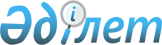 О переносе дней отдыхаПостановление Правительства Республики Казахстан от 26 февраля 2001 года N 282

      В связи с празднованием Международного женского дня, Наурыз мейрамы и с целью создания благоприятных условий для отдыха работников и рационального использования рабочего времени в марте 2001 года Правительство Республики Казахстан постановляет: 

      1. Перенести дни отдыха с воскресенья 11 марта на пятницу 9 марта и с воскресенья 25 марта на пятницу 23 марта 2001 года. 

      2. Предоставить право организациям, которые обеспечены трудовыми, материальными и финансовыми ресурсами для выпуска необходимой продукции, а также ввода в действие объектов строительства, производить работу 9 и 23 марта 2001 года по согласованию с профсоюзными комитетами.     Работа в указанные дни компенсируется в соответствии с действующим законодательством.     Премьер-Министр  Республики Казахстан           (Специалисты: Мартина Н.А.,                   Цай Л.Г.)    
					© 2012. РГП на ПХВ «Институт законодательства и правовой информации Республики Казахстан» Министерства юстиции Республики Казахстан
				